П р о т о к о л Заседания Совета Некоммерческого партнерства «Саморегулируемая организация «Республиканское объединение строителей Алании»06 декабря 2012 год									№29(112)гор. Владикавказ Основание созыва Совета – по инициативе Генерального директора Некоммерческого партнерства «Саморегулируемая организация «Республиканское объединение строителей Алании» Кудзоева Ф.Г. Место проведения заседания: РСО-Алания гор. Владикавказ, ул. Чкалова, д. 41а.Дата и время проведения заседания:  06 декабря 2012 год, 16 часов 00 минут.Председательствующий на заседании Совета:Председатель Совета Некоммерческого партнерства «Саморегулируемая организация «Республиканское объединение строителей Алании»  Ибрагимов Ф.А. Секретарь заседания: Генеральный директор Некоммерческого партнерства «Саморегулируемая организация «Республиканское объединение строителей Алании»  Кудзоев Ф.Г.Присутствовали с правом голоса:А) Совет Некоммерческого партнерства «Саморегулируемая организация «Республиканское объединение строителей Алании»:  1. Ибрагимов Ф.А. - Председатель Совета, генеральный директор ОАО  «Кавтрансстрой»;2. Гусов О.А - заместитель Председателя Совета, генеральный директор ОАО «Промжилстрой РСО-Алания»;3. Кудзоев Ф.Г. - заместитель Председателя Совета, генеральный директор НП СРО РОСА;4. Мрыков К.И. – член Совета, директор ЗАО «ПМК № 83»;5. Санакоев Н.А. - член Совета, директор ООО «СМП «Тур»;6. Хубаев З.Ю. – член Совета, генеральный директор ООО «Ормузд».Присутствовали без права голоса:Б) Исполнительная дирекция Некоммерческого партнерства «Саморегулируемая организация «Республиканское объединение строителей Алании»:1. Тавитов А.Н. – и.о. заместителя генерального директора, начальник контрольно-экспертного и юридического отделов НП СРО РОСА;2. Катаев С.Г. – ведущий специалист контрольно-экспертного отдела НП СРО РОСА.В)  Кандидат в члены Некоммерческого партнерства «Саморегулируемая организация «Республиканское объединение строителей Алании»: 1. Дзантиев О.Ш., директор Общества с ограниченной ответственностью «Ригель+»  (ОГРН-1111513001995).Открытие заседания Совета Некоммерческого партнерства «Саморегулируемая организация «Республиканское объединение строителей Алании»Слушали: Кудзоева Ф.Г., секретаря заседания, который сообщил присутствующим, что на заседании принимают участие все члены Совета НП СРО РОСА, за исключением Дзгоева Б.Д., генерального директора ООО «Моздокское строительное управление» (командировка),  Поповой Е.В., заместителя генерального директора ООО СПК «Ремгражданреконструкция» (командировка) и  Кравченко В.Т, директора ООО «Фирма «КВИТ» (командировка), чьё отсутствие следует считать «уважительными». Кворум для голосования имеется. Полномочия проверены в соответствии с действующим законодательством.Иных предложений и замечаний не поступило.Решили: 1. Принять к сведению озвученную информацию и признать отсутствие членов Совета Дзгоева Б.Д., генерального директора ООО «Моздокское строительное управление» (командировка),  Поповой Е.В., заместителя генерального директора ООО СПК «Ремгражданреконструкция» (командировка) и  Кравченко В.Т, директора ООО «Фирма «КВИТ» (командировка), «уважительным».2. В связи с присутствием 6 (шести) из 9 (девяти) членов Совета, чьи полномочия проверены в соответствии с действующим законодательством, признать наличие кворума для голосования по вопросам Повестки дня.Голосовали: «за» - 6 голосов, «против» - нет, «воздержался» - нет.Решение принято единогласно, квалифицирующим большинством голосов.Председательствующий объявил заседание Совета Некоммерческого партнерства «Саморегулируемая организация «Республиканское объединение строителей Алании» - «открытым». О Повестке дня заседания Совета Некоммерческого партнерства «Саморегулируемая организация «Республиканское объединение строителей Алании»Слушали: Председательствующего, который предложил утвердить повестку дня Совета НП СРО РОСА из 6-ти (шести) вопросов.Иных предложений и замечаний не поступило.Решили: Утвердить Повестку дня заседания Совета Некоммерческого партнерства «Саморегулируемая организация «Республиканское объединение строителей Алании» из 6-ти (шести) вопросов.Голосовали: «за» - 6 голосов, «против» - нет, «воздержался» - нет.Решение принято единогласно, квалифицирующим большинством голосов.Повестка дня заседания Совета Некоммерческого партнерства «Саморегулируемая организация «Республиканское объединение строителей Алании»:1. О приеме в члены Некоммерческого партнерства «Саморегулируемая организация «Республиканское объединение строителей Алании» и о выдаче Свидетельства о допуске к работам, которые оказывают влияние на безопасность объектов капитального строительства Обществу с ограниченной ответственностью «Ригель+»  (ОГРН-1111513001995).2. О рассмотрении вопроса по внесению изменения в Свидетельства о допуске следующим членам Некоммерческого партнерства «Саморегулируемая организация «Республиканское объединение строителей Алании»:2.1. Обществу с ограниченной ответственностью «Водоканал» (ОГРН-1071510000616);2.2. Обществу с ограниченной ответственностью «Моздокское строительное управление» (ОГРН-1041500752193);2.3. Закрытому акционерному обществу «МАРС-Р» (ОГРН-1021500671224);2.4. Обществу с ограниченной ответственностью «Велес» (ОГРН-1051500324886);2.5. Обществу с ограниченной ответственностью «СТРОЙГРУПП» (ОГРН-1051500416648);2.6. Закрытое акционерное общество Строительно-производственное объединение   «ОРТЭВ» (ОГРН-1021500508105);2.7. Обществу с ограниченной ответственностью «Руст» (ОГРН-1021500673260);2.8. Закрытому акционерному обществу «Владикавказское строительное управление №7» (ОГРН-1021500673402);2.9. Производственно-строительному кооперативу «Алмаз» (ОГРН-1021500944960);2.10. Обществу с ограниченной ответственностью «Диоген» (ОГРН-1021500670432);2.11. Обществу с ограниченной ответственностью «АланСпецСтрой» (ОГРН-1041501903046);2.12. Обществу с ограниченной ответственностью «Юнивер-Строй» (ОГРН-1051500404944);2.13. Обществу с ограниченной ответственностью Строительная компания «Вертикаль» (ОГРН-1041502003333);2.14. Обществу с ограниченной ответственностью «Промводстрой» (ОГРН-1071512000120);2.15. Обществу с ограниченной ответственностью «Вершина» (ОГРН-1071515000358);2.16. Обществу с ограниченной ответственностью «Строитель ЛТД» (ОГРН-1021500507687);2.17. Обществу с ограниченной ответственностью «Трасса» (ОГРН-1061516007981);2.18. Обществу с ограниченной ответственностью  «Владдорстрой» (ОГРН-1061515008532);2.19. Индивидуальному предпринимателю Савлаеву Олегу Владимировичу (ОГРИП- 3071514078000034);2.20. Обществу с ограниченной ответственностью «Лучстройинвест» (ОГРН-1062506015879);2.21. Обществу с ограниченной ответственностью «СТРОЙГАРАНТ» (ОГРН-1101515000443);2.22. Муниципальному учреждению «МоздокСтройСервис» (ОГРН-1021500918405);2.23. Обществу с ограниченной ответственностью  «СМП-179» (ОГРН-1040502523115);2.24. Обществу с ограниченной ответственностью «Строймонтажпрогресс» (ОГРН-1101516001058);2.25.Открытому акционерному обществу «Владцветметэнерго» (ОГРН-1021500672324);2.26. Обществу с ограниченной ответственностью ГРОЗНЕНСКОЕ МОНТАЖНОЕ УПРАВЛЕНИЕ СПЕЦИАЛИЗИРОВАННОЕ «ГМУС» (ОГРН-1042002600760);2.27. Обществу с ограниченной ответственностью «Дзамараз» (ОГРН-1021500824212); 2.28. Открытому акционерному обществу «Промышленный железнодорожный транспорт» (ОГРН-1041502003729).3. О рассмотрении вопроса по отсрочке проведения плановой проверки Обществу с ограниченной ответственностью «Антарктида»  (ОГРН-1101515000927).4. О внесения изменения в План проверок членов Некоммерческого партнерства «Саморегулируемая организация «Республиканское объединение строителей Алании» на 2013 год в части дополнения его вновь вступившими членами Партнерства.5. О рассмотрении вопроса по отсутствию тестов 006. Монтаж оборудование учреждений здравоохранения и предприятий медицинской промышленности (23.29.), 012. Монтажные и пусконаладочные работы оборудования предприятий промышленного производства (23.19., 23.20., 23.21., 23.22., 23.23., 23.24., 23.26., 23.27., 23.28., 23.30., 24.18., 24.27., 24.28.), 013. Монтаж оборудования объектов социально-культурного назначения (23.25., 23.31.), 014. Монтаж оборудования объектов космической и авиационной инфраструктуры (23.34., 23.35.) в Единой системе аттестации руководителей и специалистов строительного комплекса НОСТРОЙ. 6. О рассмотрение вопроса по изменение режима работ Центра по тестированию Некоммерческого партнерства «Саморегулируемая организация «Республиканское объединение строителей Алании».По вопросу №1 повестки дня:О приеме в члены Некоммерческого партнерства «Саморегулируемая организация «Республиканское объединение строителей Алании» и о выдаче Свидетельства о допуске к работам, которые оказывают влияние на безопасность объектов капитального строительства Обществу с ограниченной ответственностью «Ригель+» (ОГРН-1111513001995)Слушали: Тавитова А.Н., который сообщил присутствующим,1. О поступившем заявления о приеме в члены Некоммерческого партнерства «Саморегулируемая организация «Республиканское объединение строителей Алании» и о выдаче Свидетельства о допуске, к работам которые оказывают влияние на безопасность объектов капитального строительства от Общества с ограниченной ответственностью «Ригель+»  (ОГРН-1111513001995) с пакетом документов в соответствии с внутренними документами Партнерства и законодательством Российской Федерации.2. В ходе проверки поданных документов Общество с ограниченной ответственностью «Ригель+»  (ОГРН-1111513001995) выполнило все условия членства в Партнерстве, в том числе по оплате вступительного взноса и взноса в компенсационный фонд.Им же предложено принять в члены Некоммерческого партнерства «Саморегулируемая организация «Республиканское объединение строителей Алании» - Общество с ограниченной ответственностью «Ригель+»  (ОГРН-1111513001995) с выдачей Свидетельства о допуске к работам, которые оказывают влияние на безопасность объектов капитального строительства за номером 0239.01-2012-1513005535-С-159 (согласна заявления), выполнившему все условия членства в Партнерстве, в том числе по оплате вступительного взноса и взноса в компенсационный фонд.Иных предложений и замечаний не поступило.	Решили:Принять в члены Некоммерческого партнерства «Саморегулируемая организация «Республиканское объединение строителей Алании» - Общество с ограниченной ответственностью «Ригель+»  (ОГРН-1111513001995), с выдачей Свидетельства о допуске к работам, которые оказывают влияние на безопасность объектов капитального строительства за номером 0239.01-2012-1513005535-С-159 (согласна заявления), выполнившему все условия членства в Партнерстве, в том числе по оплате вступительного взноса и взноса в компенсационный фонд.Голосовали: «за» - 6 голосов, «против» - нет, «воздержался» - нет.Решение принято единогласно, квалифицирующим большинством голосов.По вопросу №2 повестки дня:О рассмотрения вопроса по внесения изменения в Свидетельства о допуске членам Некоммерческого партнерства «Саморегулируемая организация «Республиканское объединение строителей Алании»2.1. Слушали: Тавитова А.Н., который сообщил о поступившим от Общества с ограниченной ответственностью «Водоканал» (ОГРН-1071510000616)  заявления о внесении изменения и о выдаче Свидетельства о допуске в связи с утверждением новой формы Свидетельства и предложил внести соответствующее изменение и выдать Свидетельство о допуске к работам, которые оказывают влияние на безопасность объектов капитального строительства за номером 0014.03-2010-1510014228-С-159 взамен ранее выданного Свидетельства о допуске за номером 0014.02-2010-1510014228-С-159.Иных предложений и замечаний не поступило.Решили:В связи с утверждением новой формы Свидетельства о допуске внести изменение и выдать Свидетельство о допуске к работам, которые оказывают влияние на безопасность объектов капитального строительства за номером 0014.03-2010-1510014228-С-159 взамен ранее выданного Свидетельства о допуске за номером 0014.02-2010-1510014228-С-159, Обществу с ограниченной ответственностью «Водоканал» (ОГРН-1071510000616), выполнившему все условия членства в Партнерстве.Голосовали: «за» - 6 голосов, «против» - нет, «воздержался» - нет.Решение принято единогласно, квалифицирующим большинством голосов.2.2. Слушали: Тавитова А.Н., который сообщил о поступившим от Общества с ограниченной ответственностью «Моздокское строительное управление» (ОГРН-1041500752193) заявления о внесении изменения и о выдаче Свидетельства о допуске в связи с утверждением новой формы Свидетельства, и предложил внести соответствующее изменение и выдать Свидетельство о допуске к работам, которые оказывают влияние на безопасность объектов капитального строительства за номером 0015.04-2010-1510012848-С-159 взамен ранее выданного Свидетельства о допуске за номером 0015.03-2010-1510012548-С-159.Иных предложений и замечаний не поступило.Решили:В связи с утверждением новой формы Свидетельства о допуске внести изменение и выдать Свидетельство о допуске к работам, которые оказывают влияние на безопасность объектов капитального строительства за номером 0015.04-2010-1510012848-С-159 взамен ранее выданного Свидетельства о допуске за номером 0015.03-2010-1510012548-С-159, Обществу с ограниченной ответственностью «Моздокское строительное управление» (ОГРН-1041500752193), выполнившему все условия членства в Партнерстве.Голосовали: «за» - 6 голосов, «против» - нет, «воздержался» - нет.Решение принято единогласно, квалифицирующим большинством голосов.2.3. Слушали: Тавитова А.Н., который сообщил о поступившим от Закрытого акционерного общества «МАРС-Р» (ОГРН-1021500671224) заявления о внесении изменения и о выдаче Свидетельства о допуске в связи с утверждением новой формы Свидетельства и предложил внести соответствующее изменение и выдать Свидетельство о допуске к работам, которые оказывают влияние на безопасность объектов капитального строительства за номером 0030.04-2010-1501014510-С-159 взамен ранее выданного Свидетельства о допуске за номером 0030.03-2010-1501014510-С-159.Иных предложений и замечаний не поступило.Решили:В связи с утверждением новой формы Свидетельства о допуске внести изменение и выдать Свидетельство о допуске к работам, которые оказывают влияние на безопасность объектов капитального строительства за номером 0030.04-2010-1501014510-С-159 взамен ранее выданного Свидетельства о допуске за номером 0030.03-2010-1501014510-С-159, Закрытому акционерному обществу «МАРС-Р» (ОГРН-1021500671224), выполнившему все условия членства в Партнерстве.Голосовали: «за» - 6 голосов, «против» - нет, «воздержался» - нет.Решение принято единогласно, квалифицирующим большинством голосов.2.4. Слушали: Тавитова А.Н., который сообщил о поступившим от Общества с ограниченной ответственностью «Велес» (ОГРН-1051500324886) заявления о внесении изменения и о выдаче Свидетельства о допуске в связи с утверждением новой формы Свидетельства и предложил внести соответствующее изменение и выдать Свидетельство о допуске к работам, которые оказывают влияние на безопасность объектов капитального строительства за номером 0032.04-2010-1514001212-С-159 взамен ранее выданного Свидетельства о допуске за номером 0032.03-2010-1514001212-С-159.Иных предложений и замечаний не поступило.Решили:В связи с утверждением новой формы Свидетельства о допуске внести изменение и выдать Свидетельство о допуске к работам, которые оказывают влияние на безопасность объектов капитального строительства за номером 0032.04-2010-1514001212-С-159 взамен ранее выданного Свидетельства о допуске за номером 0032.03-2010-1514001212-С-159, Обществу с ограниченной ответственностью «Велес» (ОГРН-1051500324886), выполнившему все условия членства в Партнерстве.Голосовали: «за» - 6 голосов, «против» - нет, «воздержался» - нет.Решение принято единогласно, квалифицирующим большинством голосов.2.5. Слушали: Тавитова А.Н., который сообщил о поступившим от Общества с ограниченной ответственностью «СТРОЙГРУПП» (ОГРН-1051500416648) заявления о внесении изменения и о выдаче Свидетельства о допуске в связи с утверждением новой формы Свидетельства и предложил внести соответствующее изменение и выдать Свидетельство о допуске к работам, которые оказывают влияние на безопасность объектов капитального строительства за номером 0043.05-2010-1515906616-С-159 взамен ранее выданного Свидетельства о допуске за номером 0043.04-2010-1515906616-С-159.Иных предложений и замечаний не поступило.Решили:В связи с утверждением новой формы Свидетельства о допуске внести изменение и выдать Свидетельство о допуске к работам, которые оказывают влияние на безопасность объектов капитального строительства за номером 0043.05-2010-1515906616-С-159 взамен ранее выданного Свидетельства о допуске за номером 0043.04-2010-1515906616-С-159, Обществу с ограниченной ответственностью «СТРОЙГРУПП» (ОГРН-1051500416648), выполнившему все условия членства в Партнерстве.Голосовали: «за» - 6 голосов, «против» - нет, «воздержался» - нет.Решение принято единогласно, квалифицирующим большинством голосов.2.6. Слушали: Тавитова А.Н., который сообщил о поступившим от Закрытого акционерного общества Строительно-производственное объединение «ОРТЭВ» (ОГРН-1021500508105) заявления о внесении изменения и о выдаче Свидетельства о допуске в связи с утверждением новой формы Свидетельства и предложил внести соответствующее изменение и выдать Свидетельство о допуске к работам, которые оказывают влияние на безопасность объектов капитального строительства за номером 0044.03-2010-1501028087-С-159 взамен ранее выданного Свидетельства о допуске за номером 0044.02-2010-1501028087-С-159.Иных предложений и замечаний не поступило.Решили:В связи с утверждением новой формы Свидетельства о допуске внести изменение и выдать Свидетельство о допуске к работам, которые оказывают влияние на безопасность объектов капитального строительства за номером 0044.03-2010-1501028087-С-159 взамен ранее выданного Свидетельства о допуске за номером 0044.02-2010-1501028087-С-159, Закрытому акционерному обществу Строительно-производственное объединение   «ОРТЭВ» (ОГРН-1021500508105), выполнившему все условия членства в Партнерстве.Голосовали: «за» - 6 голосов, «против» - нет, «воздержался» - нет.Решение принято единогласно, квалифицирующим большинством голосов.2.7. Слушали: Тавитова А.Н., который сообщил о поступившим от Общества с ограниченной ответственностью «Руст» (ОГРН-1021500673260) заявления о внесении изменения и о выдаче Свидетельства о допуске в связи с утверждением новой формы Свидетельства и предложил внести соответствующее изменение и выдать Свидетельство о допуске к работам, которые оказывают влияние на безопасность объектов капитального строительства за номером 0047.04-2010-1503014763-С-159 взамен ранее выданного Свидетельства о допуске за номером 0047.03-2010-1503014763-С-159.Иных предложений и замечаний не поступило.Решили:В связи с утверждением новой формы Свидетельства о допуске внести изменение и выдать Свидетельство о допуске к работам, которые оказывают влияние на безопасность объектов капитального строительства за номером 0047.04-2010-1503014763-С-159 взамен ранее выданного Свидетельства о допуске за номером 0047.03-2010-1503014763-С-159, Обществу с ограниченной ответственностью «Руст» (ОГРН-1021500673260), выполнившему все условия членства в Партнерстве.Голосовали: «за» - 6 голосов, «против» - нет, «воздержался» - нет.Решение принято единогласно, квалифицирующим большинством голосов.2.8. Слушали: Тавитова А.Н., который сообщил о поступившим от Закрытого акционерного общества «Владикавказское строительное управление №7» (ОГРН-1021500673402) заявления о внесении изменения и о выдаче Свидетельства о допуске в связи с утверждением новой формы Свидетельства и предложил внести соответствующее изменение и выдать Свидетельство о допуске к работам, которые оказывают влияние на безопасность объектов капитального строительства за номером 0049.03-2010-1503000979-С-159 взамен ранее выданного Свидетельства о допуске за номером 0049.02-2010-1503000979-С-159.Иных предложений и замечаний не поступило.Решили:В связи с утверждением новой формы Свидетельства о допуске внести изменение и выдать Свидетельство о допуске к работам, которые оказывают влияние на безопасность объектов капитального строительства за номером 0049.03-2010-1503000979-С-159 взамен ранее выданного Свидетельства о допуске за номером 0049.02-2010-1503000979-С-159, Закрытому акционерному обществу «Владикавказское строительное управление №7» (ОГРН-1021500673402), выполнившему все условия членства в Партнерстве.Голосовали: «за» - 6 голосов, «против» - нет, «воздержался» - нет.Решение принято единогласно, квалифицирующим большинством голосов.2.9. Слушали: Тавитова А.Н., который сообщил о поступившим от Производственно-строительного кооператива «Алмаз» (ОГРН-1021500944960) заявления о внесении изменения и о выдаче Свидетельства о допуске в связи с утверждением новой формы Свидетельства и предложил внести соответствующее изменение и выдать Свидетельство о допуске к работам, которые оказывают влияние на безопасность объектов капитального строительства за номером 0057.03-2010-1511001694-С-159 взамен ранее выданного Свидетельства о допуске за номером 0057.02-2010-1511001694-С-159.Иных предложений и замечаний не поступило.Решили:В связи с утверждением новой формы Свидетельства о допуске внести изменение и выдать Свидетельство о допуске к работам, которые оказывают влияние на безопасность объектов капитального строительства за номером 0057.03-2010-1511001694-С-159 взамен ранее выданного Свидетельства о допуске за номером 0057.02-2010-1511001694-С-159, Производственно-строительному кооперативу «Алмаз» (ОГРН-1021500944960), выполнившему все условия членства в Партнерстве.Голосовали: «за» - 6 голосов, «против» - нет, «воздержался» - нет.Решение принято единогласно, квалифицирующим большинством голосов.2.10. Слушали: Тавитова А.Н., который сообщил о поступившим от Общества с ограниченной ответственностью «Диоген» (ОГРН-1021500670432) заявления о внесении изменения и о выдаче Свидетельства о допуске в связи с утверждением новой формы Свидетельства и предложил внести соответствующее изменение и выдать Свидетельство о допуске к работам, которые оказывают влияние на безопасность объектов капитального строительства за номером 0067.04-2010-1501028489-С-159 взамен ранее выданного Свидетельства о допуске за номером 0067.03-2010-1501028489-С-159.Иных предложений и замечаний не поступило.Решили:В связи с утверждением новой формы Свидетельства о допуске внести изменение и выдать Свидетельство о допуске к работам, которые оказывают влияние на безопасность объектов капитального строительства за номером 0067.04-2010-1501028489-С-159 взамен ранее выданного Свидетельства о допуске за номером 0067.03-2010-1501028489-С-159, Обществу с ограниченной ответственностью «Диоген» (ОГРН-1021500670432), выполнившему все условия членства в Партнерстве.Голосовали: «за» - 6 голосов, «против» - нет, «воздержался» - нет.Решение принято единогласно, квалифицирующим большинством голосов.2.11. Слушали: Тавитова А.Н., который сообщил о поступившим от Общества с ограниченной ответственностью «АланСпецСтрой» (ОГРН-1041501903046) заявления о внесении изменения и о выдаче Свидетельства о допуске в связи с утверждением новой формы Свидетельства и предложил отказать во внесения изменения в Свидетельство о допуске к работам, которые оказывают влияние на безопасность объектов капитального строительства за номером 0075.03-2010-1515521091-С-159 в связи с наличием в отношение организации Дисциплинарного производства (в связи с не соответствие его требованиям к выдаче Свидетельство о допуске) и имеющей задолженности по членским взносам.Иных предложений и замечаний не поступило.Решили:В связи с наличием Дисциплинарного производства (в связи с его не соответствие требованиям к выдаче Свидетельство о допуске) и имеющей задолженности по членским взносам) отказать во внесения изменения в Свидетельство о допуске к работам, которые оказывают влияние на безопасность объектов капитального строительства за номером 0075.03-2010-1515521091-С-159, по основанию, предусмотренному п.1 ч.11 ст.55-8 Градостроительного кодекса РФ, Обществу с ограниченной ответственностью «АланСпецСтрой» (ОГРН-1041501903046).Голосовали: «за» - 6 голосов, «против» - нет, «воздержался» - нет.Решение принято единогласно, квалифицирующим большинством голосов.2.12. Слушали: Тавитова А.Н., который сообщил о поступившим от Общества с ограниченной ответственностью «Юнивер-Строй» (ОГРН-1051500404944) заявления о внесении изменения и о выдаче Свидетельства о допуске в связи с утверждением новой формы Свидетельства и предложил внести соответствующее изменение и выдать Свидетельство о допуске к работам, которые оказывают влияние на безопасность объектов капитального строительства за номером 0082.03-2010-1515900886-С-159 взамен ранее выданного Свидетельства о допуске за номером 0082.02-2010-1515900886-С-159.Иных предложений и замечаний не поступило.Решили:В связи с утверждением новой формы Свидетельства о допуске внести изменение и выдать Свидетельство о допуске к работам, которые оказывают влияние на безопасность объектов капитального строительства за номером 0082.03-2010-1515900886-С-159 взамен ранее выданного Свидетельства о допуске за номером 0082.02-2010-1515900886-С-159, Обществу с ограниченной ответственностью «Юнивер-Строй» (ОГРН-1051500404944), выполнившему все условия членства в Партнерстве.Голосовали: «за» - 6 голосов, «против» - нет, «воздержался» - нет.Решение принято единогласно, квалифицирующим большинством голосов.2.13. Слушали: Тавитова А.Н., который сообщил о поступившем  от Общества с ограниченной ответственностью Строительная компания «Вертикаль» (ОГРН-1041502003333) заявления о внесении изменения и о выдаче Свидетельства о допуске в связи с изменением идентификационных сведений (изменилось наименования организации с «Строй дом» на «Строительная компания «Вертикаль») и предложил внести соответствующее изменение и выдать Свидетельство о допуске к работам, которые оказывают влияние на безопасность объектов капитального строительства за номером 0087.03-2010-1516607841-С-159 взамен ранее выданного Свидетельства о допуске за номером 0087.02-2010-1516607841-С-159.Иных предложений и замечаний не поступило.Решили:В связи с изменением идентификационных сведений (изменилось наименования организации с «Строй дом» на «Строительная компания «Вертикаль»)  внести изменение и выдать Свидетельство о допуске к работам, которые оказывают влияние на безопасность объектов капитального строительства за номером 0087.03-2010-1516607841-С-159 взамен ранее выданного Свидетельства о допуске за номером 0087.02-2010-1516607841-С-159 Обществу с ограниченной ответственностью Строительная компания «Вертикаль» (ОГРН-1041502003333), выполнившему все условия членства в Партнерстве.Голосовали: «за» - 6 голосов, «против» - нет, «воздержался» - нет.Решение принято единогласно, квалифицирующим большинством голосов.2.14. Слушали: Тавитова А.Н., который сообщил о поступившим от Общества с ограниченной ответственностью «Промводстрой» (ОГРН-1071512000120) заявления о внесении изменения и о выдаче Свидетельства о допуске в связи с утверждением новой формы Свидетельства и предложил внести соответствующее изменение и выдать Свидетельство о допуске к работам, которые оказывают влияние на безопасность объектов капитального строительства за номером 0095.03-2010-1512012113-С-159 взамен ранее выданного Свидетельства о допуске за номером 0095.02-2010-1512012113-С-159.Иных предложений и замечаний не поступило.Решили:В связи с утверждением новой формы Свидетельства о допуске внести изменение и выдать Свидетельство о допуске к работам, которые оказывают влияние на безопасность объектов капитального строительства за номером 0095.03-2010-1512012113-С-159 взамен ранее выданного Свидетельства о допуске за номером 0095.02-2010-1512012113-С-159, Обществу с ограниченной ответственностью «Промводстрой» (ОГРН-1071512000120), выполнившему все условия членства в Партнерстве.Голосовали: «за» - 6 голосов, «против» - нет, «воздержался» - нет.Решение принято единогласно, квалифицирующим большинством голосов.2.15. Слушали: Тавитова А.Н., который сообщил присутствующим, что: 1. От Общества с ограниченной ответственностью «Вершина» (ОГРН-1071515000358) поступило заявление и пакет документов о внесении изменений в форме дополнения видами работ (согласно заявления) и о выдаче Свидетельства о допуске в соответствии с внутренними документами Партнерства и законодательством Российской Федерации.2. В ходе проверки поданных документов Общество с ограниченной ответственностью «Вершина» (ОГРН-1071515000358) выполнило все условия членства в Партнерстве.Им же предложено внести изменения в форме дополнения (согласно заявления) и выдать Свидетельство о допуске к работам, которые оказывают влияние на безопасность объектов капитального строительства за номером 0118.03-2010-1515911172-С-159 взамен ранее выданного Свидетельства о допуске за номером 0118.02-2010-1515911172-С-159 Обществу с ограниченной ответственностью «Вершина» (ОГРН-1071515000358), выполнившему все условия членства в Партнерстве.Иных предложений и замечаний не поступило.Решили:Внести изменения в форме дополнения (согласно заявления) и выдать Свидетельство о допуске к работам, которые оказывают влияние на безопасность объектов капитального строительства за номером 0118.03-2010-1515911172-С-159 взамен ранее выданного Свидетельства о допуске за номером 0118.02-2010-1515911172-С-159 Обществу с ограниченной ответственностью «Вершина» (ОГРН-1071515000358), выполнившему все условия членства в Партнерстве.Голосовали: «за» - 6 голосов, «против» - нет, «воздержался» - нет.Решение принято единогласно, квалифицирующим большинством голосов.2.16. Слушали: Тавитова А.Н., который сообщил о поступившим от Общества с ограниченной ответственностью «Строитель ЛТД» (ОГРН-1021500507687) заявления о внесении изменения и о выдаче Свидетельства о допуске в связи с утверждением новой формы Свидетельства и предложил внести соответствующее изменение и выдать Свидетельство о допуске к работам, которые оказывают влияние на безопасность объектов капитального строительства за номером 0125.03-2010-1501034490-С-159 взамен ранее выданного Свидетельства о допуске за номером 0125.02-2010-1501034490-С-159.Иных предложений и замечаний не поступило.Решили:В связи с утверждением новой формы Свидетельства о допуске внести изменение и выдать Свидетельство о допуске к работам, которые оказывают влияние на безопасность объектов капитального строительства за номером 0125.03-2010-1501034490-С-159 взамен ранее выданного Свидетельства о допуске за номером 0125.02-2010-1501034490-С-159, Обществу с ограниченной ответственностью «Строитель ЛТД» (ОГРН-1021500507687), выполнившему все условия членства в Партнерстве.Голосовали: «за» - 6 голосов, «против» - нет, «воздержался» - нет.Решение принято единогласно, квалифицирующим большинством голосов.2.17. Слушали: Тавитова А.Н., который сообщил присутствующим, что: 1. От Общества с ограниченной ответственностью «Трасса» (ОГРН-1061516007981) поступило заявление и пакет документов о внесении изменений в форме дополнения видами работ (согласно заявления) и о выдаче Свидетельства о допуске в соответствии с внутренними документами Партнерства и законодательством Российской Федерации.2. В ходе проверки поданных документов Общество с ограниченной ответственностью «Трасса» (ОГРН-1061516007981) выполнило все условия членства в Партнерстве.Им же предложено внести изменения в форме дополнения (согласно заявления) и выдать Свидетельство о допуске к работам, которые оказывают влияние на безопасность объектов капитального строительства за номером 0130.03-2010-1516610516-С-159 взамен ранее выданного Свидетельства о допуске за номером 0130.02-2010-1516610516-С-159 Обществу с ограниченной ответственностью «Трасса» (ОГРН-1061516007981), выполнившему все условия членства в Партнерстве.Иных предложений и замечаний не поступило.Решили:Внести изменения в форме дополнения (согласно заявления) и выдать Свидетельство о допуске к работам, которые оказывают влияние на безопасность объектов капитального строительства за номером 0130.03-2010-1516610516-С-159 взамен ранее выданного Свидетельства о допуске за номером 0130.02-2010-1516610516-С-159 Обществу с ограниченной ответственностью «Трасса» (ОГРН-1061516007981), выполнившему все условия членства в Партнерстве.Голосовали: «за» - 6 голосов, «против» - нет, «воздержался» - нет.Решение принято единогласно, квалифицирующим большинством голосов.2.18. Слушали: Тавитова А.Н., который сообщил о поступившим от Общества с ограниченной ответственностью «Владдорстрой» (ОГРН-1061515008532) заявления о внесении изменения и о выдаче Свидетельства о допуске в связи с утверждением новой формы Свидетельства и предложил внести соответствующее изменение и выдать Свидетельство о допуске к работам, которые оказывают влияние на безопасность объектов капитального строительства за номером 0142.04-2010-1515910620-С-159 взамен ранее выданного Свидетельства о допуске за номером 0142.03-2010-1515910620-С-159.Иных предложений и замечаний не поступило.Решили:В связи с утверждением новой формы Свидетельства о допуске внести изменение и выдать Свидетельство о допуске к работам, которые оказывают влияние на безопасность объектов капитального строительства за номером 0142.04-2010-1515910620-С-159 взамен ранее выданного Свидетельства о допуске за номером 0142.03-2010-1515910620-С-159, Обществу с ограниченной ответственностью «Владдорстрой» (ОГРН-1061515008532), выполнившему все условия членства в Партнерстве.Голосовали: «за» - 6 голосов, «против» - нет, «воздержался» - нет.Решение принято единогласно, квалифицирующим большинством голосов.2.19. Слушали: Тавитова А.Н., который сообщил присутствующим, что: 1. От Индивидуального предпринимателя Савлаева Олега Владимировича  (ОГРИП- 3071514078000034) поступило заявление и пакет документов о внесении изменений в форме дополнения видами работ (согласно заявления) и о выдаче Свидетельства о допуске в соответствии с внутренними документами Партнерства и законодательством Российской Федерации.2. В ходе проверки поданных документов Индивидуальный предприниматель Савлаев Олег Владимирович (ОГРИП- 3071514078000034) выполнило все условия членства в Партнерстве.Им же предложено внести изменения в форме дополнения (согласно заявления) и выдать Свидетельство о допуске к работам, которые оказывают влияние на безопасность объектов капитального строительства за номером 0144.03-2010-150601100420-С-159 взамен ранее выданного Свидетельства о допуске за номером 0144.02-2010-150601100420-С-159 Индивидуальному предпринимателю Савлаеву Олегу Владимировичу (ОГРИП- 3071514078000034), выполнившему все условия членства в Партнерстве.Иных предложений и замечаний не поступило.Решили:Внести изменения в форме дополнения (согласно заявления) и выдать Свидетельство о допуске к работам, которые оказывают влияние на безопасность объектов капитального строительства за номером 0144.03-2010-150601100420-С-159 взамен ранее выданного Свидетельства о допуске за номером 0144.02-2010-150601100420-С-159 Индивидуальному предпринимателю Савлаеву Олегу Владимировичу (ОГРИП- 3071514078000034), выполнившему все условия членства в Партнерстве.Голосовали: «за» - 6 голосов, «против» - нет, «воздержался» - нет.Решение принято единогласно, квалифицирующим большинством голосов.2.20. Слушали: Тавитова А.Н., который сообщил присутствующим, что: 1. От Общества с ограниченной ответственностью «Лучстройинвест» (ОГРН-1062506015879) поступили заявления и пакет документов о внесении изменений в форме прекращения и дополнения видами работ (согласно заявлений) и о выдаче Свидетельства о допуске в соответствии с внутренними документами Партнерства и законодательством Российской Федерации.2. В ходе проверки поданных документов Общество с ограниченной ответственностью «Лучстройинвест» (ОГРН-1062506015879) выполнило все условия членства в Партнерстве.Им же предложено внести изменения в форме прекращения и дополнения (согласно заявлений) и выдать Свидетельство о допуске к работам, которые оказывают влияние на безопасность объектов капитального строительства за номером 0158.04-2010-2526009183-С-159 взамен ранее выданного Свидетельства о допуске за номером 0158.03-2010-2526009183-С-159 Обществу с ограниченной ответственностью «Лучстройинвест» (ОГРН-1062506015879), выполнившему все условия членства в Партнерстве.Иных предложений и замечаний не поступило.Решили:Внести изменения в форме прекращения и дополнения (согласно заявлений) и выдать Свидетельство о допуске к работам, которые оказывают влияние на безопасность объектов капитального строительства за номером 0158.04-2010-2526009183-С-159 взамен ранее выданного Свидетельства о допуске за номером 0158.03-2010-2526009183-С-159 Обществу с ограниченной ответственностью «Лучстройинвест» (ОГРН-1062506015879), выполнившему все условия членства в Партнерстве.Голосовали: «за» - 6 голосов, «против» - нет, «воздержался» - нет.Решение принято единогласно, квалифицирующим большинством голосов.2.21. Слушали: Тавитова А.Н., который сообщил о поступившим от Общества с ограниченной ответственностью «СТРОЙГАРАНТ» (ОГРН-1101515000443) заявления о внесении изменения и о выдаче Свидетельства о допуске в связи с утверждением новой формы Свидетельства и предложил внести соответствующее изменение и выдать Свидетельство о допуске к работам, которые оказывают влияние на безопасность объектов капитального строительства за номером 0159.04-2010-1515921759-С-159 взамен ранее выданного Свидетельства о допуске за номером 0159.03-2010-1515921759-С-159.Иных предложений и замечаний не поступило.Решили:В связи с утверждением новой формы Свидетельства о допуске внести изменение и выдать Свидетельство о допуске к работам, которые оказывают влияние на безопасность объектов капитального строительства за номером 0159.04-2010-1515921759-С-159 взамен ранее выданного Свидетельства о допуске за номером 0159.03-2010-1515921759-С-159, Обществу с ограниченной ответственностью «СТРОЙГАРАНТ» (ОГРН-1101515000443), выполнившему все условия членства в Партнерстве.Голосовали: «за» - 6 голосов, «против» - нет, «воздержался» - нет.Решение принято единогласно, квалифицирующим большинством голосов.2.22. Слушали: Тавитова А.Н., который сообщил о поступившим от Муниципального учреждения «МоздокСтройСервис» (ОГРН-1021500918405) заявления о внесении изменения и о выдаче Свидетельства о допуске в связи с утверждением новой формы Свидетельства и предложил внести соответствующее изменение и выдать Свидетельство о допуске к работам, которые оказывают влияние на безопасность объектов капитального строительства за номером 0160.03-2010-1510011964-С-159 взамен ранее выданного Свидетельства о допуске за номером 0160.02-2010-1510011964-С-159.Иных предложений и замечаний не поступило.Решили:В связи с утверждением новой формы Свидетельства о допуске внести изменение и выдать Свидетельство о допуске к работам, которые оказывают влияние на безопасность объектов капитального строительства за номером 0160.03-2010-1510011964-С-159 взамен ранее выданного Свидетельства о допуске за номером 0160.02-2010-1510011964-С-159, Муниципальному учреждению «МоздокСтройСервис» (ОГРН-1021500918405), выполнившему все условия членства в Партнерстве.Голосовали: «за» - 6 голосов, «против» - нет, «воздержался» - нет.Решение принято единогласно, квалифицирующим большинством голосов.2.23. Слушали: Тавитова А.Н., который сообщил присутствующим, что: 1. От Общества с ограниченной ответственностью «СМП-179» (ОГРН-1040502523115) поступили заявление и пакет документов о внесении изменений в дополнения видами работ (согласно заявления) и о выдаче Свидетельства о допуске в соответствии с внутренними документами Партнерства и законодательством Российской Федерации.2. В ходе проверки поданных документов Общество с ограниченной ответственностью «СМП-179» (ОГРН-1040502523115) выполнило все условия членства в Партнерстве.Им же предложено внести изменения в форме дополнения (согласно заявления) и выдать Свидетельство о допуске к работам, которые оказывают влияние на безопасность объектов капитального строительства за номером 0161.03-2010-0561050705-С-159 взамен ранее выданного Свидетельства о допуске за номером 0161.02-2010-0561050705-С-159 Обществу с ограниченной ответственностью «СМП-179» (ОГРН-1040502523115), выполнившему все условия членства в Партнерстве.Иных предложений и замечаний не поступило.Решили:Внести изменения в форме дополнения (согласно заявления) и выдать Свидетельство о допуске к работам, которые оказывают влияние на безопасность объектов капитального строительства за номером 0161.03-2010-0561050705-С-159 взамен ранее выданного Свидетельства о допуске за номером 0161.02-2010-0561050705-С-159 Обществу с ограниченной ответственностью «СМП-179» (ОГРН-1040502523115), выполнившему все условия членства в Партнерстве.Голосовали: «за» - 6 голосов, «против» - нет, «воздержался» - нет.Решение принято единогласно, квалифицирующим большинством голосов.2.24. Слушали: Тавитова А.Н., который сообщил присутствующим, что от Общества с ограниченной ответственностью «Строймонтажпрогресс» (ОГРН-1101516001058) поступило заявление и пакет документов о внесении изменений в форме прекращения и предложил внести изменение и выдать Свидетельство о допуске к работам, которые оказывают влияние на безопасность объектов капитального строительства за номером 0171.03-2010-15166121973-С-159 взамен ранее выданного Свидетельства о допуске за номером 0171.03-2010-15166121973-С-159.Иных предложений и замечаний не поступило.Решили:Внести изменения в форме прекращения и выдать Свидетельство о допуске к работам, которые оказывают влияние на безопасность объектов капитального строительства за номером 0171.03-2010-15166121973-С-159 взамен ранее выданного Свидетельства о допуске за номером 0171.03-2010-15166121973-С-159 Обществу с ограниченной ответственностью «Строймонтажпрогресс» (ОГРН-1101516001058), выполнившему все условия членства в Партнерстве.Голосовали: «за» - 6 голосов, «против» - нет, «воздержался» - нет.Решение принято единогласно, квалифицирующим большинством голосов.2.25. Слушали: Тавитова А.Н., который сообщил о поступившим от Открытого акционерного общества «Владцветметэнерго» (ОГРН-1021500672324) заявления о внесении изменения и о выдаче Свидетельства о допуске в связи с утверждением новой формы Свидетельства и предложил внести соответствующее изменение и выдать Свидетельство о допуске к работам, которые оказывают влияние на безопасность объектов капитального строительства за номером 0180.02-2010-1503000908-С-159 взамен ранее выданного Свидетельства о допуске за номером 0180.01-2010-1503000908-С-159.Иных предложений и замечаний не поступило.Решили:В связи с утверждением новой формы Свидетельства о допуске внести изменение и выдать Свидетельство о допуске к работам, которые оказывают влияние на безопасность объектов капитального строительства за номером 0180.02-2010-1503000908-С-159 взамен ранее выданного Свидетельства о допуске за номером 0180.01-2010-1503000908-С-159, Открытому акционерному обществу «Владцветметэнерго» (ОГРН-1021500672324), выполнившему все условия членства в Партнерстве.Голосовали: «за» - 6 голосов, «против» - нет, «воздержался» - нет.Решение принято единогласно, квалифицирующим большинством голосов.2.26. Слушали: Тавитова А.Н., который сообщил о поступившим от Общества с ограниченной ответственностью ГРОЗНЕНСКОЕ МОНТАЖНОЕ УПРАВЛЕНИЕ СПЕЦИАЛИЗИРОВАННОЕ «ГМУС» (ОГРН-1042002600760) заявления о внесении изменения и о выдаче Свидетельства о допуске в связи с утверждением новой формы Свидетельства и предложил внести соответствующее изменение и выдать Свидетельство о допуске к работам, которые оказывают влияние на безопасность объектов капитального строительства за номером 0192.02-2010-2014027687-С-159 взамен ранее выданного Свидетельства о допуске за номером 0192.01-2010-2014027687-С-159.Иных предложений и замечаний не поступило.Решили:В связи с утверждением новой формы Свидетельства о допуске внести изменение и выдать Свидетельство о допуске к работам, которые оказывают влияние на безопасность объектов капитального строительства за номером 0192.02-2010-2014027687-С-159 взамен ранее выданного Свидетельства о допуске за номером 0192.01-2010-2014027687-С-159, Обществу с ограниченной ответственностью ГРОЗНЕНСКОЕ МОНТАЖНОЕ УПРАВЛЕНИЕ СПЕЦИАЛИЗИРОВАННОЕ «ГМУС» (ОГРН-1042002600760), выполнившему все условия членства в Партнерстве.Голосовали: «за» - 6 голосов, «против» - нет, «воздержался» - нет.Решение принято единогласно, квалифицирующим большинством голосов.2.27. Слушали: Тавитова А.Н., который сообщил о поступившим от Общества с ограниченной ответственностью «Дзамараз» (ОГРН-1021500824212) заявления о внесении изменения и о выдаче Свидетельства о допуске в связи с утверждением новой формы Свидетельства и предложил внести соответствующее изменение и выдать Свидетельство о допуске к работам, которые оказывают влияние на безопасность объектов капитального строительства за номером 0197.03-2011-1505009293-С-159 взамен ранее выданного Свидетельства о допуске за номером 0197.02-2010-1505009293-С-159.Иных предложений и замечаний не поступило.Решили:В связи с утверждением новой формы Свидетельства о допуске внести изменение и выдать Свидетельство о допуске к работам, которые оказывают влияние на безопасность объектов капитального строительства за номером 0197.03-2011-1505009293-С-159 взамен ранее выданного Свидетельства о допуске за номером 0197.02-2010-1505009293-С-159, Обществу с ограниченной ответственностью «Дзамараз» (ОГРН-1021500824212), выполнившему все условия членства в Партнерстве.Голосовали: «за» - 6 голосов, «против» - нет, «воздержался» - нет.Решение принято единогласно, квалифицирующим большинством голосов.2.28. Слушали: Тавитова А.Н., который сообщил о поступившим от Открытого акционерного общества «Промышленный железнодорожный транспорт» (ОГРН-1041502003729) заявления о внесении изменения и о выдаче Свидетельства о допуске в связи с утверждением новой формы Свидетельства и предложил внести соответствующее изменение и выдать Свидетельство о допуске к работам, которые оказывают влияние на безопасность объектов капитального строительства за номером 0199.02-2011-1516607947-С-159 взамен ранее выданного Свидетельства о допуске за номером 0199.01-2011-1516607947-С-159.Иных предложений и замечаний не поступило.Решили:В связи с утверждением новой формы Свидетельства о допуске внести изменение и выдать Свидетельство о допуске к работам, которые оказывают влияние на безопасность объектов капитального строительства за номером 0199.02-2011-1516607947-С-159 взамен ранее выданного Свидетельства о допуске за номером 0199.01-2011-1516607947-С-159, Открытому акционерному обществу «Промышленный железнодорожный транспорт» (ОГРН-1041502003729), выполнившему все условия членства в Партнерстве.Голосовали: «за» - 6  голосов, «против» - нет, «воздержался» - нет.Решение принято единогласно, квалифицирующим большинством голосов.По вопросу №3 повестки дня:О рассмотрении вопроса по отсрочке проведения плановой проверки Обществу с ограниченной ответственностью «Антарктида»  (ОГРН-1101515000927)Слушали: Катаева С.Г., который, в связи с поступившим письмом, ходатайствует об отсрочке проведения плановой проверки Общества с ограниченной ответственностью «Антарктида»  (ОГРН-1101515000927), в связи с производственной необходимостью и предложил подержать заявленное ходатайство.Иных предложений и замечаний не поступило.Решили:1. Отсрочить проведение плановой проверки Общества с ограниченной ответственностью «Антарктида»  (ОГРН-1101515000927), на боле поздний разумный срок.2. Исполнения принятого решения возложить на Генерального директора Партнерства.Голосовали: «за» - 6 голосов, «против» - нет, «воздержался» - нет.Решение принято единогласно, квалифицирующим большинством голосов.По вопросу №4 повестки дня:О внесения изменения в План проверок членов Некоммерческого партнерства «Саморегулируемая организация «Республиканское объединение строителей Алании» на 2013 год в части дополнения его вновь вступившими членами ПартнерстваСлушали: Тавитова А.Н., который предложил внести изменения в План проверок членов Некоммерческого партнерства «Саморегулируемая организация «Республиканское объединение строителей Алании» на 2013 год в части дополнения его вновь вступившими, членами Партнерства, а на будущее при приеме в члены Партнерства принимать решение и о внесения изменения в План проверок. Также им предложено при изменения идентификационных сведений члена Партнерства (наименование, организационно-правовой формы, адреса место нахождения, регистрации, телефона, факса, электронной почты, сайта) либо прекращение члена Партнерства в СРО, указанные сведения вносить в План проверок без какого либо дополнительного решения. Иных предложений и замечаний не поступило.Решили:1. Внести изменение в План проверок членов Некоммерческого партнерства  «Саморегулируемая организация «Республиканское объединение строителей Алании» на 2013 год утвержденного решением Совета от  «17» октября  2012 года №23(106)/2 дополнив его следующим содержанием:2. При приеме в члены Некоммерческого партнерства  «Саморегулируемая организация «Республиканское объединение строителей Алании» принимать решение и о сроке проведения Плановой проверки, а при необходимости вносить соответствующие изменений в План проверок.3. При изменение идентификационных сведений члена Партнерства (наименование, организационно-правовой формы, адреса место нахождения, регистрации, телефона, факса, электронной почты, сайта) либо прекращение члена Партнерства в СРО, указанные сведения вносить в План проверок без какого-либо дополнительного решения. 4. Исполнения принятого решения возложить на Генерального директора Партнерства.Голосовали: «за» - 6 голосов, «против» - нет, «воздержался» - нет.Решение принято единогласно, квалифицирующим большинством голосов.По вопросу №5 повестки дня:О рассмотрении вопроса по отсутствию тестов 006., 012., 013., 014. в Единой системе аттестации руководителей и специалистов строительного комплекса НОСТРОЙСлушали: Тавитова А.Н., который сообщил, что в Единой системе аттестации руководителей и специалистов строительного комплекса НОРСТРОЙ в настоящее время не разработаны и не утверждены вопросы и ответы к следующим тестам по следующим видам работ:1. 006. Монтаж оборудование учреждений здравоохранения и предприятий медицинской промышленности вид работ 23.29. Монтаж оборудования учреждений здравоохранения и предприятий медицинской промышленности*.2. 012. Монтажные и пусконаладочные работы оборудования предприятий промышленного производства виды работ:- 23.19. Монтаж оборудования предприятий электротехнической промышленности;- 23.20. Монтаж оборудования предприятий промышленности строительных материалов;- 23.21. Монтаж оборудования предприятий целлюлозно-бумажной промышленности;- 23.22 Монтаж оборудования предприятий текстильной промышленности;- 23.23. Монтаж оборудования предприятий полиграфической промышленности;- 23.24. Монтаж оборудования предприятий пищевой промышленности*;- 23.26. Монтаж оборудования зернохранилищ и предприятий по переработке зерна;- 23.27. Монтаж оборудования предприятий кинематографии*;- 23.28. Монтаж оборудования предприятий электронной промышленности и промышленности средств связи*;- 23.30. Монтаж оборудования сельскохозяйственных производств, в том числе рыбопереработки и хранения рыбы*;- 24.18. Пусконаладочные работы холодильных установок*;- 24.27. Пусконаладочные работы оборудования для обработки и отделки древесины;- 24.28. Пусконаладочные работы сушильных установок.3. 013. Монтаж оборудования объектов социально-культурного назначения виды работ:- 23.25. Монтаж оборудования театрально-зрелищных предприятий;- 23.31. Монтаж  оборудования предприятий бытового обслуживания и коммунального хозяйства*.4. 014. Монтаж оборудования объектов космической и авиационной инфраструктуры виды работ:-23.34. Монтаж оборудования объектов космической инфраструктуры;- 23.35. Монтаж оборудования аэропортов и иных объектов авиационной инфраструктуры, в связи, с чем по указанным тестам и видам работ Центр по тестированию Партнерства не проводит аттестацию. В связи, с чем указанный вопрос был рассмотрен Аттестационной комиссией  Партнёрства, на котором принято решение одобрить и рекомендовать Совету НП СРО РОСА проводить компьютерное тестирование по следующим разработанным тестам:а) по видам работ: 23.19, 23.20, 23.21, 23.22, 23.23, 23.24, 23.26, 23.28, 23.29, 23.30, 23.34, 23.35, 24.27, 24.28 по тесту № 005. Монтажные и пусконаладочные работы в области пожарной безопасности, электроснабжения, телемеханики и автоматики;б) по видам работ: 23.25, 23.27, 23.31 по тесту № 011. Монтаж оборудования и пусконаладочные работы сооружений водоснабжения и канализации;в) по виду работ: 24.18 по тесту № 004.2 Монтажные и пусконаладочные работы в области кондиционирования и холодильных установок.Слушали: Кудзоева Ф.Г., который предложил дать соответствующий запрос в НОСТРОЙ,  а после получения разъяснения принять соответствующее решение.Иных предложений и замечаний не поступило.Решили:1. Принять к сведению озвученную информацию и направить соответствующий запрос в Национальное объединение строителей (НОСТРОЙ), а после получения ответа, рассмотреть и принять решение.2. Исполнения принятого решения возложить на Генерального директора Партнерства.Голосовали: «за» - 6 голосов, «против» - нет, «воздержался» - нет.Решение принято единогласно, квалифицирующим большинством голосов.По вопросу №6 повестки дня:О рассмотрение вопроса по изменение режима работ Центра по тестированию Некоммерческого партнерства «Саморегулируемая организация «Республиканское объединение строителей Алании»Слушали: Тавитова А.Н., который вынес на рассмотрении вопрос по изменению режима работы Центра по тестированию Некоммерческого партнерства  «Саморегулируемая организация «Республиканское объединение строителей Алании», в части включения в рабочий день «субботу» с режимом работы «с 09 часов до 17 часов», а также увеличения времени в будние дни с «09 часов до 18 часов», вместо «10 часов до 17 часов».Иных предложений и замечаний не поступило.Решили:1. Утвердить следующий режим работы Центра по тестированию Некоммерческого партнерства  «Саморегулируемая организация «Республиканское объединение строителей Алании»: рабочие дни: понедельник, вторник, среда, четверг, пятница с 09 до 18 часов, суббота с 10  до 17 часов, выходной день: воскресенье. 2. О принятом решение уведомить Национальное объединение строителей (НОСТРОЙ).3. Исполнения принятого решения возложить на Генерального директора Партнерства.Голосовали: «за» - 6 голосов, «против» - нет, «воздержался» - нет.Решение принято единогласно, квалифицирующим большинством голосов.Председательствующий Председатель Совета НП СРО РОСА					Ф.А. ИбрагимовСекретарь  заседанияГенеральный директор НП СРО РОСА					Ф.Г. Кудзоев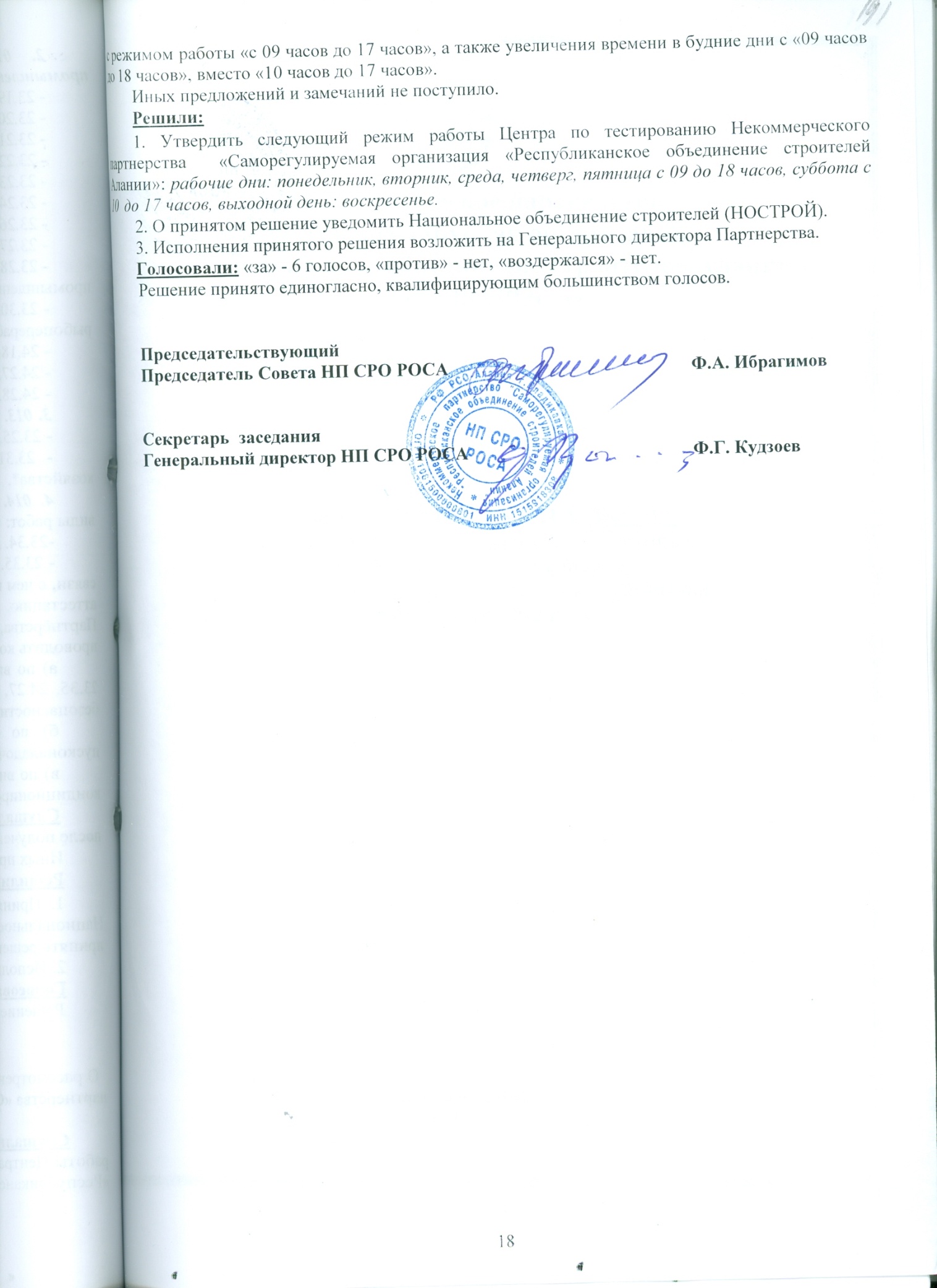 №п/пНаименование организации, реестровый номер записи,ОГРНМесяц проверкиРегионрегистрации, адрес электронной почтыПредмет проверки227Общество с ограниченной ответственностью
«СТРОЙПРОГРЕСС» №235
ОГРН - 1081515002887декабрь362003, РСО-Алания, г. Владикавказ,
ул. Гончарова, 2Соблюдение  Требований к выдаче Свидетельства о допуске 228Общество с ограниченной ответственностью «Чистый город» №236
ОГРН - 1071510000286
декабрь363750, РСО-Алания,
Моздокский район, г. Моздок,
ул. Коммунальная, 1e-mail: chistiigorod15ru@mail.ruСоблюдение  Требований к выдаче Свидетельства о допуске 229Общество с ограниченной ответственностью Проектно-строительная компания «МЕГА-С» №237
ОГРН - 1081515002425
декабрь362003, РСО-Алания,
г. Владикавказ
ул. Ардонская, д.184 e-mail: mega—c@yandex.ru,
551466@mail.ruСоблюдение  Требований к выдаче Свидетельства о допуске 230Общество с ограниченной ответственностью «Дорожное Жилищное Строительство» №238
ОГРН - 1121513005118декабрь362000, РСО-Алания,
г. Владикавказ,
пр.Коста 15 e-mail: plisitistroi@mail.ruСоблюдение  Требований к выдаче Свидетельства о допуске231Обществу с ограниченной ответственностью «Ригель+» №239 ОГРН-1111513001995декабрь362008, РСО-Алания. г. Владикавказ, ул. Гикало дом 2 «а», rigel-alania@mail.ruСоблюдение  Требований к выдаче Свидетельства о допуске